Telefon:	05235 - 509300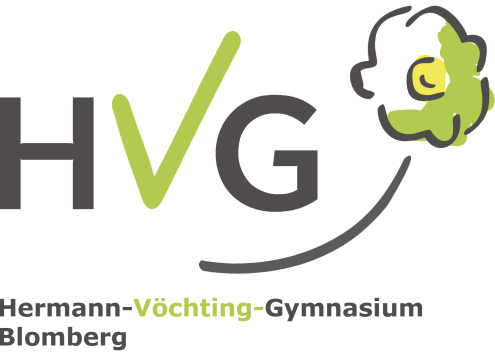 Telefax: 	05235 - 5093070E-Mail: 	gymnasium.buero1@blomberg-lippe.deHomepage: 	www.gymnasium-blomberg.de 
19.01.2016Betriebspraktikum vom 16.01. - 27.01.2017Liebe Eltern, Schülerinnen und Schüler!Das Schülerbetriebspraktikum ist ein wichtiger Baustein der Studien- und Berufsorientierung am Hermann-Vöchting-Gymnasium Blomberg. Im Jahr 2017 findet das von der Schulkonferenz beschlossene Praktikum für die kommende Einführungsphase (10) vom 16.01. – 27.01. statt.Sinn des Praktikums ist es, den Schülerinnen und Schülern allgemein vertiefte Einblicke in die Arbeitswelt zu ermöglichen und den späteren Übergang in das Berufsleben zu erleichtern. Es soll jedoch nicht auf einen ganz konkreten Beruf vorbereiten und die Teilnehmerinnen und Teilnehmer erhalten keine Entlohnung.Das Praktikum ist eine Schulveranstaltung; während seiner Dauer besteht Versicherungsschutz durch den Schulträger und eine Betreuung der Schüler durch die Lehrerinnen und Lehrer. Anfallende Fahrtkosten werden bei Nachweis erstattet. Die Teilnahme an dem Praktikum setzt das Einverständnis der Eltern voraus. Füllen Sie hierzu bitte die anliegende Einverständniserklärung vollständig aus, und geben Sie diese bitte unterschrieben an die Schule zurück.Die Schülerinnen und Schüler sollen ihre Praktikumsplätze eigenverantwortlich bis zum 08.10.2016 organisieren und sie sollten in einem Umkreis von ca. 25 km um Blomberg liegen. Bei der Suche sollte v.a. darauf geachtet werden, dass der Betrieb während der zwei Wochen einen vielseitigen Einblick in unterschiedliche Bereiche des Arbeitsfeldes gewährleisten kann. Falls bei der Beschaffung eines Praktikums-platzes Fragen oder Probleme auftreten, wenden Sie sich bitte an die Betreuungslehrerin. Nähere Infor-mationen, insbesondere über die Platzsuche und den Ablauf des Praktikums, werden den Schülerinnen und Schülern in Informationsveranstaltungen vor Beginn des Praktikums gegeben.Wir bitten Sie, das anhängende Formular auszufüllen und unterschrieben an die Schule zurückzugeben bis zum 14. März 2016.Sollten später noch Fragen offen sein, wenden Sie sich bitte an die Betreuungslehrerin Frau Trettow. Wir hoffen, dass das Praktikum für die Schülerinnen und Schüler wichtige Erkenntnisse und Erfahrungen auf dem Weg zur Berufsfindung vermittelt.            Mit freundlichen Grüßen 	(Fahrenkamp)						(Trettow)   Schulleiter			             Fachlehrerin f.d. Organisation des PraktikumsAnlagen